28 EKİM 2023 TARİHİNDE DÜZENLENECEK OLAN 1. SEMİNERE KATILACAK OLANLARIN DİKKATİNE!!!Ekli listede ismi olan antrenörlerimizin mail adreslerine seminer programı ve zoom linki gönderilmiştir.https://chat.whatsapp.com/EnW8M9wDexrIKkBLoIwdpj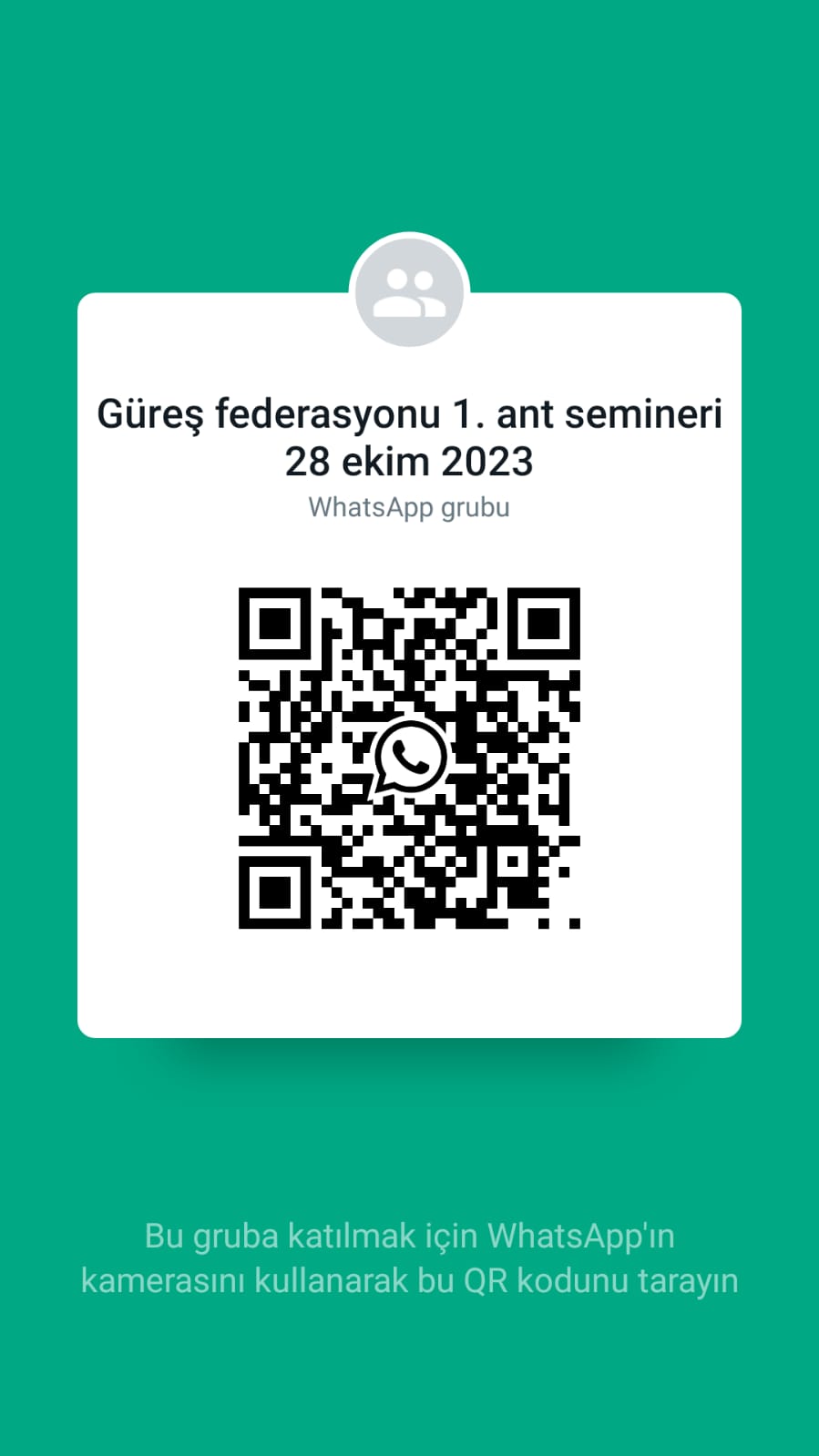 